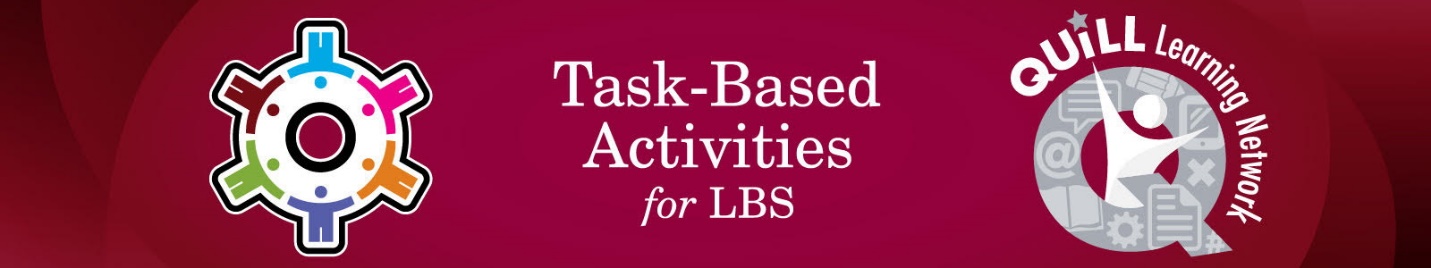 Task Title: Book or Movie Review & Report COALCF Cover Sheet – Practitioner CopyLearner Name:Date Started (m/d/yyyy):Date Completed (m/d/yyyy):Successful Completion:  Yes  	No  Task Description: Read and answer questions about a book or movie. Write a report for the book or movie.Competency: A: Find and Use Information, B: Communicate Ideas and Information, D: Use Digital TechnologyTask Groups: A1: Read continuous text (if from a book), A2: Interpret documents, A3:  Extract info from films, broadcasts, and presentations (if from a movie), B2: Write continuous text, B3: Complete and create documents, D1: Use digital technologyLevel Indicators:A1.3: Read longer texts to connect, evaluate and integrate ideas and informationA2.1: Interpret very simple documents to locate specific details A3: Extract info from films, broadcasts, and presentationsB2.3: Write longer texts to present information, ideas, and opinionsB3.1a: Make straightforward entries to complete very simple documentsD.1: Perform simple digital tasks according to a set procedurePerformance Descriptors: See chart on the last pageMaterials Required:A book or movie of the learner’s choiceChecklist – AttachedBook and Movie Review A and B information sheetsLearner InformationIn this task, you will read a book or watch a movie. Complete the questions in the “Book or Movie Review Outline” to collect and organize the information for your report. Finally, complete the checklist to ensure that you have covered all required components of your report. The rough draft and final copy must be done on a computer using a word processing program. Choose a novel that is at least 150 pages or a movie. Discuss your choice with your teacher.Novel/Movie:Author/Director:Learner TasksTask 1: Complete the questions in the book or movie outline. Task 2: Develop a rough draft of your report.Task 3: Complete the Checklist to ensure the report is complete.Task 4: Edit and revise the report.Task 5: Complete the final copy.Book or Movie Review Outline1. What is the title of the book/movie?2. Who is the author of the book? Or who is the director of the movie or the author of the original story on which the movie is based?3. Summarize the story in two sentences.4. Is there a narrator (storyteller) of the story? If so, who is it?5. Where does the story take place? For example, a location, such as a town, in the mountains, or in an office building.6. When does the story take place? For example, the season, in an earlier century or in one day.7. Write down any other background information that you think is important to the story.8. Decide which of the five forms of conflict occur in this story? Include all conflicts that apply.9. List the following information for the major characters (maximum of four characters) in the story. Use quotes from the book/movie to support your description of each character.NameCharacter’s rolePhysical descriptionMental descriptionCharacter 1:Character 2:Character 3:Character 4:10. Identify the initial conflict in the story and the complications that lead to the climax. Remember to use quotes from the book/movie to support your points.11. Choose the scene that contains the point of greatest tension. Use a quote from the movie or book to support your choice.12. Explain how the story ends?13. Does the author or director have a message they are trying to convey in the story? Explain the message.14. From which point of view is the story told?  15. Explain how this point of view affects the story?Write Your Book or Movie ReportBook or Movie Report ChecklistUse this checklist to help you review and revise your writing. Do this for all drafts and your final copy.1) In my introductory paragraph I state the title and the author/director, summarize the story, and indicate the narrator (if there is one). I describe the setting and the form(s) of conflict presented in this story.Yes	No2) I have described the major characters in the story according to the outline (one paragraph each).Yes	No3) I have described the scene that expresses the initial conflict in the story (one paragraph).Yes	No4) I have described the scenes that express the major complications (one paragraph each).Yes	No5) I have described the scene that involves the point of greatest tension (climax) in the story (one paragraph).Yes	No6) I have explained how the story ends (resolution) (one paragraph).Yes	No7) I have stated the author’s message (theme) and explained how it applies to people in general and to me personally (one paragraph).Yes	No8) In my final paragraph I tell how I feel about the story.Yes	No9) I used transition words to connect ideas and create unity in my writing.Yes	No10) I proofread and edited my report.Yes	No11) I completed a corrected copy of my work.Yes	NoPerformance Descriptors 1This task: Was successfully completed        Needs to be tried again  Performance DescriptorsLearner Comments:Instructor (print):					Learner (print):Goal Path:EmploymentApprenticeshipSecondary School  √Post Secondary  √IndependenceLevelsPerformance DescriptorsNeeds WorkCompletes task with support from practitionerCompletes task independentlyA1.3Integrates several pieces of information from textsA1.3Manages unfamiliar elements (e.g. vocabulary, context, topic) to complete tasksA1.3Identifies the purpose and relevance of textsA1.3Begins to recognize bias and points of view in textsA1.3Infers meaning which is not explicit in textsA1.3Follows the main events of descriptive, narrative, informational and persuasive textsA1.3Obtains information from detailed readingA1.3Makes meaning of short, creative texts (e.g. poems, short stories)A1.3Identifies sources, evaluates, and integrates informationA2.1Scans to locate specific detailsA2.1Locates specific details in simple documents, such as labels and signsA2.1Identifies how lists are organized (e.g. sequential, chronological, alphabetical)B2.3Writes texts to present information, summarize, express opinions, present arguments, convey ideas, or persuadeB2.3Manages unfamiliar elements (e.g. vocabulary, context, topic) to complete tasksB2.3Selects and uses vocabulary, tone, and structure appropriate to the taskB2.3Organizes and sequences writing to communicate effectivelyB2.3Uses a variety of vocabulary, structures, and approaches to convey main ideas with supporting detailsB3.1a  Makes a direct match between what is requested and what is enteredB3.1a  Makes entries using familiar vocabularyD.1Follows simple promptsD.1Follows apparent steps to complete tasksD.1Interprets brief text and iconsD.1Locates specific functions and informationD.1Begins to perform simples searches (e.g. internet, software help menu)